Las Positas College Student Government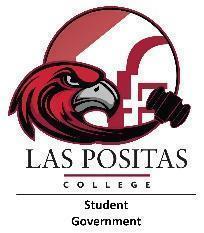 Inter-Club Council Las Positas College - Student Life Office3000 Campus Hill Drive, Building 1600, Room 1643Livermore, CA 94551http://www.laspositascollege.edu/lpcsg/Meetings Scheduled to take place Online for Fall Semester 2021Regular Inter-Club Council (ICC) Meeting | Friday, November 5, 2021 | 10:30 AM | ZoomNOTICE IS HEREBY GIVEN that the Las Positas College Student Government will hold a Regular Inter-Club Council (ICC) Meeting on 11/5/2021 at 10:30 am via teleconference. The LPCSG-ICC reserves the right to suspend the orders of the day if necessary to conduct business. Disability-related accommodations will be provided upon request. Persons requesting such accommodations should contact Josué Hernández, Program Coordinator for Student Life & Leadership, at jahernandez@laspositascollege.edu or (925) 424-1494, no less than three (3) working days prior to the meeting. The LPCSG will make efforts to meet requests made after such date, if possible. Please contact the Inter-Club Council Chair (ICC Chair) for any agenda-related questions. Due to COVID-19 related state and county public health orders, all locations will be closed to the public except where this agenda is posted at 3000 Campus Hill Drive, Livermore, CA 94551 (pursuant to AB 361). Please use the call-in location below to access the meeting during the time noted.Pursuant to Government Code §54957.5: Supplemental materials distributed less than seventy-two (72) hours before this meeting to a majority of the LPCSG Student Senate will be made available for public inspection at this meeting. Materials prepared by LPCSG Executive Board Members and distributed during the meeting are available for public inspection at the meeting or after the meeting if prepared by some other person. Documents will also be posted on the Las Positas College Inter-Club Council (ICC) Agendas & Minutes Website. Teleconference Information AGENDA POSTED:)Las Positas College, Student Life Office, Building 1600, Room 16433000 Campus Hill Drive | Livermore, CA 94551  Join Zoom Meeting:  https://cccconfer.zoom.us/j/98729328199?pwd=ZlpwMXlnRmV0QXh2TmhkWFhrT2JwUT09 Call-In Info: +1 669 900 6833 (US Toll)  Meeting ID:   987 2932 8199Password:  ICC21.22Agenda Materials:
http://www.laspositascollege.edu/icc/agendas.phpLas Positas College Student Government 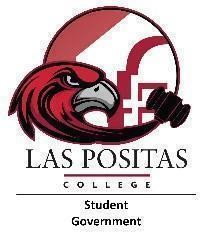 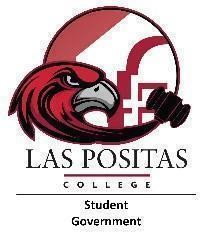 Regular Inter-Club Council (ICC) Meeting Agenda                                Friday, November 5, 2021 | 10:30 AM | ZoomMeetings Scheduled to take place Online for Fall Semester 2021 I. CALL TO ORDER (1 min)II. ROLL CALL     ICC Officers     Tyler Rivas                                  -	            ICC Chair     Aisha Dhakal                               -	            ICC Secretary      Brian To                                       -	            ICC Treasurer     Florence Joel                               -     	ICC Parliamentarian     Advisors     Shawn Taylor                                -	Director of Student Equity and Success     Josué Hernández                           -           Program Coordinator – Student Life & Leadership      ICC Club Representatives       Administration of Justice Club      College Loop (GWC) Club      Computer Science Club       History Club      Honors Program Club      HR Club      Journalism Club      Math Club      Phi Beta Lambda ClubQUORUM (1 min) APPROVAL OF THE AGENDA APPROVAL OF THE MINUTES    VI. GUEST SPEAKERS VII. PUBLIC COMMENT (3 mins per person) Students and members of the public are encouraged to speak on any topic during public comment. Each individual is limited to three minutes. If students or members of the public wish to address an item on the agenda during the meeting or ask questions during the meeting, they need to be recognized by the Chairperson by both raising their hand and speaking out their name. Their comment is limited to three minutes. (CA Education Code 72121.5 and Government Code 54954.3) 


VIII. UNFINISHED BUSINESS IX. NEW BUSINESS  X. OFFICER REPORTS 
      ICC Officers     Tyler Rivas 			 -	ICC Chairperson     Aisha Dhakal			 -	ICC Secretary      Brian To				 -          ICC Treasurer     Florence Joel                                 -     	ICC Parliamentarian    
     Advisors     Shawn Taylor                               -		Director of Student Equity and Success     Josué Hernández                          -            Program Coordinator – Student Life & Leadership      
      ICC Club Representatives       Administration of Justice Club      College Loop (GWC) Club      Computer Science Club       History Club      Honors Program Club      HR Club      Journalism Club      Math Club      Phi Beta Lambda ClubXI. ANNOUNCEMENTS (3 mins)XII. ADJOURNMENT (1 min) Club Activation and Funding(Action)-Tyler RivasTyler Rivas will recommend officially recognizing new and reactivated clubs for Fall 2021. She will also recommend funding of $500 for new and returning clubs.5 minutesClarifying the ICCCouncil’s Roles(Discussion)-Tyler Rivas 
Josué HernándezTyler Rivas and Josué Hernández will go over the ICC Council’s roles/ duties as members of the Inter-Club Council.10 minutesICC-Events(Action)- Tyler RivasTyler Rivas will seek approval for the new dates of the Club Fair, November 9 (2:00-4:00 pm) and 10 (4:00-6:00 pm), 2021 and Club Orientation, December 3 (10:30am-12:00pm), 2021.5 minutesAB 361, Vote to Continue Meetings Online(Action)-Tyler RivasTyler Rivas will discuss the need to stay online and seek approval to stay online for the next 30 days. 5 minutesThe Market Update(Discussion)-Josué HernándezJosué Hernández will provide an update regarding the October Market and request volunteers from clubs for future Market dates.10 minutesHighlighting Club Members on Social Media(Discussion) -Jackie CarrilloJackie Carrillo will explain the purpose of utilizing Las Positas College Student Government's social media platforms to help clubs have a voice.10 minutes